REFERENCE FORM  IEEE ITS PRESIDENTIAL AWARD FOR SUSTAINABILITY IN TRANSPORTATION1.  NAME OF APPLICANT
     OR ORGANIZATION 	               				 	                                                            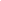 2. NAME OF REFERENCE:  	                                                                                                  	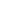 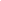 				Last Name (Family)	       First                       Middle                   Prefix3. Describe your relationship to the applicant/organization and how you became aware of the importance of his/her/their accomplishments and its impact on the ITS society.  (not more than 100 words) 4.  On the basis of your personal knowledge of the work of the applicant/organization, please indicate, what distinguishes his/her/their research contribution in the field of sustainable transportation?  Describe in detail the societal impact made by the applicant/organization (not more than 800 words).5.  Provide a brief listing of your own credentials. (not more than 100 words)  6. REFERENCE CONTACT INFORMATIONOrganization’s Name:		Mailing Address:Telephone Number:E-mail Address:Web page:IEEE Membership Number (if applicable):